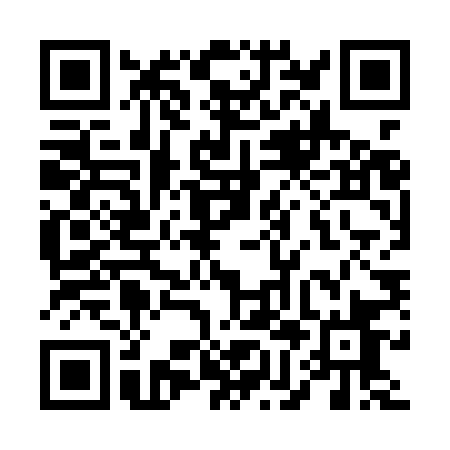 Prayer times for Abadia a Isola, ItalyWed 1 May 2024 - Fri 31 May 2024High Latitude Method: Angle Based RulePrayer Calculation Method: Muslim World LeagueAsar Calculation Method: HanafiPrayer times provided by https://www.salahtimes.comDateDayFajrSunriseDhuhrAsrMaghribIsha1Wed4:156:081:126:118:1710:032Thu4:136:061:126:118:1910:043Fri4:116:051:126:128:2010:064Sat4:096:041:126:138:2110:085Sun4:076:021:126:148:2210:106Mon4:056:011:126:148:2310:117Tue4:036:001:126:158:2410:138Wed4:015:591:126:168:2510:159Thu4:005:571:126:168:2710:1710Fri3:585:561:126:178:2810:1811Sat3:565:551:126:178:2910:2012Sun3:545:541:126:188:3010:2213Mon3:525:531:126:198:3110:2414Tue3:505:521:126:198:3210:2515Wed3:485:511:126:208:3310:2716Thu3:475:501:126:218:3410:2917Fri3:455:491:126:218:3510:3018Sat3:435:481:126:228:3610:3219Sun3:425:471:126:228:3710:3420Mon3:405:461:126:238:3810:3521Tue3:385:451:126:248:3910:3722Wed3:375:441:126:248:4010:3923Thu3:355:431:126:258:4110:4024Fri3:345:421:126:258:4210:4225Sat3:325:421:126:268:4310:4326Sun3:315:411:126:268:4410:4527Mon3:295:401:126:278:4510:4628Tue3:285:401:136:288:4610:4829Wed3:275:391:136:288:4710:4930Thu3:265:381:136:298:4810:5131Fri3:245:381:136:298:4810:52